 Câmara Municipal de Itaquaquecetuba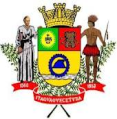 Estado de São Paulo		  INDICAÇÃO Nº     1123          /2016.	          INDICO À MESA, nos termos regimentais, seja oficiado ao Exmo. Sr. Prefeito Municipal, solicitando que seja realizado em caráter de urgência, o serviço de pavimentação asfáltica na Estrada do Merendá, próximo à Escola Recanto Mônica, localizado no Bairro Recanto Mônica, neste município. Plenário Vereador Maurício Alves Braz, 24 de Outubro de 2016. CELSO REISVereador.PSDB